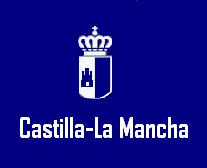 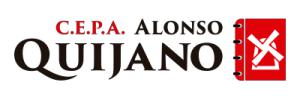 MÓDULOS 3º A Y 3º BACTIVIDADES BLOQUE 7 TEMA 11. Indica la modalidad de cada texto, justifica por qué es ese tipo de texto:TEXTO 1 El tío Lucas era más feo que Picio. Lo había sido toda su vida, y ya tenía cerca de cuarenta años. Sin embargo, pocos hombres tan simpáticos y agradables habrán echado Dios al mundo. Lucas era en aquel entonces de pequeña estatura, un poco cargado de espaldas, muy moreno, barbilampiño, narigón, orejudo y picado de viruelas. En cambio, su boca era regular y su dentadura inmejorable. Dijérase que sólo la corteza de aquel hombre era tosca y fea; que tan pronto como empezaba a penetrarse dentro de él aparecían sus perfecciones, y estas perfecciones principiaban por los dientes. Luego venía la voz, vibrante, elástica, atractiva. Llegaba después lo que aquella voz decía: todo oportuno, discreto, ingenioso, persuasivo.TEXTO 2 El viejo dicho “Desayuna como un rey, come como un príncipe, y cena como un pobre” tiene algo de razón científica. Muchos pensamos que si nos saltamos el desayuno reduciremos el insumo total de calorías en el día y bajaremos de peso. Desafortunadamente, la verdad es lo contrario. Si no desayunas, lo más probable es que termines comiendo más durante el resto del día. Investigaciones realizadas por la Universidad de Texas encontraron que comer más calorías temprano en la mañana, reduce el consumo total de calorías. Si se ingieren comidas más grandes más tarde en el día, no serán tan satisfactorias y por consiguiente se tenderá a comer más. Alimentos como las verduras, frutas, granos integrales, frijoles y las nueces, llevan a un consumo menor de calorías totales, sin importar el momento del día en que se ingieran. TEXTO 3 En nuestra vida cotidiana, resulta habitual contar las cosas que nos han ocurrido; narramos hechos de la realidad con el fin de informar a los demás acerca de sucesos que nos han ocurrido a nosotros o en nuestro entorno. Del mismo modo, el ser humano ha sentido desde siempre la necesidad de narrar historias, es decir, contar relatos que recrean la realidad o que la inventan con el fin de entretener y crear belleza. Este tipo de relatos, orales o escritos, se denominan narraciones literarias. TEXTO 4 – Señor, el mayoral está esperando. – Dile que voy allá… ¡Ah! Tráeme primero el sombrero y el bastón, que quisiera dar una vuelta por el campo. – Conque, ¿supongo que mañana tempranito saldremos? – No hay dificultad. A la hora que a usted le parezca. – A eso de las seis. ¿Eh? TEXTO 5 No quise pensar más en lo que me rodeaba y me metí en la cama. La carta de Ena me había abierto, y esta vez de una manera real, los horizontes de la salvación. […] No me podía dormir. Encontraba idiota sentir otra vez aquella ansiosa expectación que un año antes, en el pueblo, me hacía saltar de la cama cada media hora, temiendo perder el tren de las seis, y no podía evitarla. No tenía ahora las mismas ilusiones, pero aquella partida me emocionaba como una liberación. El padre de Ena, que había venido a Barcelona por unos días, a la mañana siguiente me vendría a recoger para que le acompañara en su viaje de vuelta a Madrid. Haríamos el viaje en su automóvil.2. Descripción objetiva y subjetiva.Diferencia en los siguientes textos una de otra y justifica tu respuesta.1.2.Ocentejo: Lindo y escondido lugar en medio de hermoso paisaje, entre huertas, arboledas y frondosos nogales centenarios, con restos de viejo castillo - del que fuera señora doña María de Albornoz - en lo alto del pequeño cerro que lo respalda; minúscula fortaleza calificada de "liliputiense" por Layna Serrano.Roberto Fernández Peña3. Nombra las distintas descripciones de personas:4. ¿Cómo se llaman las descripciones de lugares?TEMA 2Clasificación de las palabras en monemas:Monema (unidad mínima dotada de significación):  – Lexema (significado léxico). Ej: “sol”  – Morfema (significado gramatical):       – Morfema independiente o nexivo forman palabras (prep, conj, det…). Ej: “desde”       – Morfema dependiente:            – flexivos o  sust y adj: género, número. Ej: “fe-o”.
            – desinenciales  verb: accidentes gramaticales. Ej: “beb-ía”            – afijos o derivativos (añade matiz significativo). En función de la posición:                         – prefijo (delante del lexema). Ej: “a-teo”.                         – sufijo (detrás del lexema).Ej: “mar-ino”.                         – interfijo. Ej: “pan-ar-ero”.1. Analiza las siguientes palabras y di de qué clase son siguiendo el esquema:ultramarinos       jugábamos            estudianteavispero              cristianismo                 estudié                 descortés                                  2. Categorías Gramaticales:Analiza las siguientes categorías gramaticales palabra por palabra en la siguiente oración:Ellos comieron muchos caramelos durante la función y por eso tenían dolor de estómago.3. Ejercicios de Diptongos e Hiatos:1. Escribe al lado de cada palabra si es diptongo o hiato:AUNQUEFEAVUELALIMPIACIUDADMIEDOSOBÚHOBOINAMAREOTOALLA2. Separa las siguientes palabras por sílabas:AIRECAOBAALEGRÍALEÓNVÍACAUTOTUTORÍACOLUMPIARDIGÁISSOMBRÍO3. Coloca tilde donde corresponda:SUERTECUIDATECUIDADOCAOBASANDIAPARTIAHABIALLOVIAAEREOPAOLAPOEMAATRAERFREIAMOSGUARDIAORQUIDEAVIAJENAUFRAGOVIUDAMEDIANODORMIANCORNEA4.Nombra los distintos Niveles de la Lengua y define “El morfológico”:TEMAS 3 Y 4 1.Nombra las Variedades del Castellano y especifica donde se hablan las variedades del Norte y las del Sur; además explica de forma breve qué es una variedad de transición o por contacto:2. 2.1. Dicta las características esenciales del Barroco y diferéncialas de las de la Ilustración:  2.2. Nombra las características generales del Neoclasicismo:En la Mancha abundan las lagunas pequeñas. Algunas son de agua muy salada, rodeadas de escasa vegetación. En otras zonas el paisaje es muy árido.